MAT 8. RAZRED (torek, 24. 3. 2020)Rešitve nalog: SDZ (4. del), str. 21/ 1, 2, 3                                               str. 22/ 7, 8                                               str. 23/ 11                                               str. 24/ 12, 13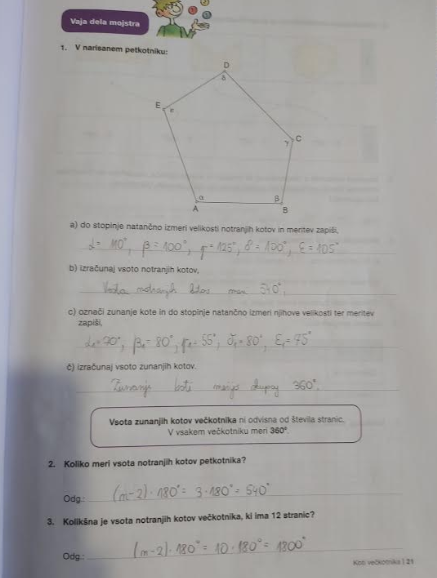 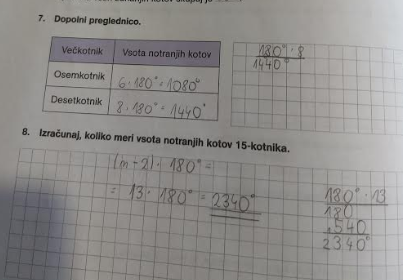 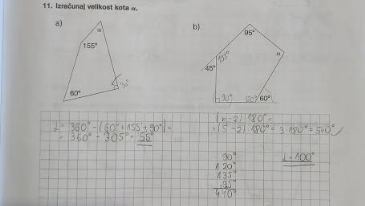 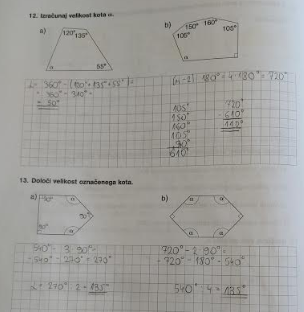 UTRJEVANJE UČNE SNOVI: KOTI VEČKOTNIKAV SDZ (4. del) rešite naslednje naloge: str. 23/ 9                                                                str. 25/ 15, 17                                                                str. 26/ 18                                                                str. 27/ 22, 23, 24, 25